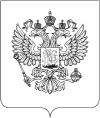 МИНИСТЕРСТВО ОБРАЗОВАНИЯ И НАУКИ РОССИЙСКОЙ ФЕДЕРАЦИИПРИКАЗ
от 28 июня 2013 г. N 491ОБ УТВЕРЖДЕНИИ ПОРЯДКА АККРЕДИТАЦИИ ГРАЖДАН В КАЧЕСТВЕ ОБЩЕСТВЕННЫХ НАБЛЮДАТЕЛЕЙ ПРИ ПРОВЕДЕНИИ ГОСУДАРСТВЕННОЙ ИТОГОВОЙ АТТЕСТАЦИИ ПО ОБРАЗОВАТЕЛЬНЫМ ПРОГРАММАМ ОСНОВНОГО ОБЩЕГО И СРЕДНЕГО ОБЩЕГО ОБРАЗОВАНИЯ, ВСЕРОССИЙСКОЙ ОЛИМПИАДЫ ШКОЛЬНИКОВ И ОЛИМПИАД ШКОЛЬНИКОВДата официальной публикации:9 августа 2013 г.Опубликовано: 9 августа 2013 г. в "РГ" - Федеральный выпуск №6151Зарегистрирован в Минюсте РФ 2 августа 2013 г.Регистрационный N 29234В соответствии с частью 15 статьи 59 и частью 3 статьи 77 Федерального закона от 29 декабря 2012 г. N 273-ФЗ "Об образовании в Российской Федерации" (Собрание законодательства Российской Федерации, 2012, N 53, ст. 7598; 2013, N 19, ст. 2326) приказываю:1. Утвердить прилагаемый Порядок аккредитации граждан в качестве общественных наблюдателей при проведении государственной итоговой аттестации по образовательным программам основного общего и среднего общего образования, всероссийской олимпиады школьников и олимпиад школьников.2. Признать утратившим силу приказ Министерства образования и науки Российской Федерации от 29 августа 2011 г. N 2235 "Об утверждении Положения о системе общественного наблюдения при проведении государственной (итоговой) аттестации обучающихся, освоивших образовательные программы основного общего образования или среднего (полного) общего образования" (зарегистрирован Министерством юстиции Российской Федерации 25 октября 2011 г., регистрационный N 22118).3. Настоящий приказ вступает в силу с 1 сентября 2013 года.Министр									 Д. ЛивановПриложениеПОРЯДОК
АККРЕДИТАЦИИ ГРАЖДАН В КАЧЕСТВЕ ОБЩЕСТВЕННЫХ НАБЛЮДАТЕЛЕЙ ПРИ ПРОВЕДЕНИИ ГОСУДАРСТВЕННОЙ ИТОГОВОЙ АТТЕСТАЦИИ ПО ОБРАЗОВАТЕЛЬНЫМ ПРОГРАММАМ ОСНОВНОГО ОБЩЕГО И СРЕДНЕГО ОБЩЕГО ОБРАЗОВАНИЯ, ВСЕРОССИЙСКОЙ ОЛИМПИАДЫ ШКОЛЬНИКОВ И ОЛИМПИАД ШКОЛЬНИКОВ1. Порядок аккредитации граждан в качестве общественных наблюдателей при проведении государственной итоговой аттестации по образовательным программам основного общего и среднего общего образования, всероссийской олимпиады школьников и олимпиад школьников, в том числе при рассмотрении апелляций (далее - Порядок) определяет правила аккредитации граждан в качестве общественных наблюдателей в целях обеспечения соблюдения порядка проведения государственной итоговой аттестации по образовательным программам основного общего и среднего общего образования (далее - государственная итоговая аттестация), порядка проведения всероссийской олимпиады школьников (далее - ВсОШ) и порядка проведения олимпиад школьников, перечень и уровни которых утверждаются Министерством образования и науки Российской Федерации* (далее - олимпиады).Настоящий Порядок не распространяется на проведение государственной итоговой аттестации в специальных учебно-воспитательных образовательных организациях для обучающихся с девиантным (общественно опасным) поведением и общеобразовательных организациях при исправительных учреждениях уголовно-исполнительной системы.2. Общественными наблюдателями при проведении государственной итоговой аттестации, ВсОШ, олимпиад, в том числе при рассмотрении апелляций (далее - общественные наблюдатели), признаются граждане Российской Федерации (далее - граждане), получившие аккредитацию в соответствии с настоящим Порядком. 3. Общественными наблюдателями не могут быть работники: Министерства образования и науки Российской Федерации; Федеральной службы по надзору в сфере образования и науки; органов, осуществляющих управление в сфере образования; образовательных организаций; учредителей образовательных организаций, расположенных за пределами территории Российской Федерации и реализующих имеющие государственную аккредитацию образовательные программы основного общего и среднего общего образования, загранучреждений Министерства иностранных дел Российской Федерации (далее - МИД России), имеющих в своей структуре специализированные структурные образовательные подразделения.4. Деятельность общественных наблюдателей осуществляется на безвозмездной основе. Понесенные расходы общественным наблюдателям не возмещаются.5. Аккредитацией граждан в качестве общественных наблюдателей признается наделение граждан статусом общественных наблюдателей при проведении государственной итоговой аттестации, ВсОШ, олимпиад, в том числе при рассмотрении по ним апелляций.Аккредитация граждан осуществляется по их личным заявлениям с указанием населенного пункта, конкретного места (пункта) проведения: а) экзамена(ов) по учебным предметам, включенным в государственную итоговую аттестацию, проводимую в любых формах, установленных законодательством об образовании (далее - экзамен), и (или) рассмотрения апелляций; б) этапа(ов) ВсОШ (школьного, муниципального, регионального, заключительного) (далее - этапы ВсОШ) по одному или нескольким учебным предметам; в) этапа олимпиады, проводимого в очной форме (далее - этап олимпиады). 6. Аккредитацию граждан в качестве общественных наблюдателей осуществляют: органы исполнительной власти субъектов Российской Федерации, осуществляющие государственное управление в сфере образования, при проведении на территориях субъектов Российской Федерации государственной итоговой аттестации, ВсОШ и олимпиад; учредители образовательных организаций, расположенных за пределами территории Российской Федерации и реализующих имеющие государственную аккредитацию образовательные программы основного общего и среднего общего образования, загранучреждения МИДа России, имеющие в своей структуре специализированные структурные образовательные подразделения, при проведении государственной итоговой аттестации за пределами территории Российской Федерации (далее вместе - аккредитующие органы). Аккредитующие органы размещают информацию о сроках приема заявлений на аккредитацию граждан в качестве общественных наблюдателей на своих официальных сайтах в информационно-телекоммуникационной сети "Интернет". 7. Аккредитация граждан в качестве общественных наблюдателей завершается: на экзамен(ы) по включенным в государственную итоговую аттестацию учебным предметам не позднее чем за две недели до установленной в соответствии с законодательством об образовании даты проведения экзамена по соответствующему учебному предмету; на этап ВсОШ и этап олимпиады - не позднее чем за две недели до установленной в соответствии с порядками проведения ВсОШ, олимпиад, утверждаемыми Министерством образования и науки Российской Федерации** (далее - порядки проведения ВсОШ, олимпиад), даты проведения соответствующего этапа; на рассмотрение апелляций о несогласии с выставленными баллами - не позднее чем за две недели до даты рассмотрения апелляций. В целях организованного обеспечения аккредитации граждан в качестве общественных наблюдателей при рассмотрении апелляций конфликтные/апелляционные комиссии, устанавливающие даты рассмотрения апелляций, не позднее чем за месяц до начала проведения государственной итоговой аттестации, ВсОШ и олимпиад направляют в аккредитующие органы графики рассмотрения апелляций. 8. Заявление об аккредитации гражданина в качестве общественного наблюдателя подается им лично (уполномоченным гражданином лицом на основании документа, удостоверяющего личность, и оформленной в установленном порядке доверенности) в произвольной форме. В заявлении обязательно указываются: а) фамилия, имя, отчество (при наличии), адреса регистрации и фактического проживания, контактный телефон, реквизиты документа, удостоверяющего личность гражданина, подавшего заявление (уполномоченного гражданином лица с указанием реквизитов оформленной в установленном порядке доверенности); б) населенный пункт, конкретное место (пункт), на территории которого гражданин желает присутствовать в качестве общественного наблюдателя на экзамене, этапе ВсОШ, этапе олимпиады и (или) при рассмотрении апелляции; в) дата(ы) проведения экзамена(ов), этапа(ов) ВсОШ, этапа(ов) олимпиад(ы) и (или) дата(ы) рассмотрения апелляций, при проведении (рассмотрении) которых гражданин желает присутствовать в качестве общественного наблюдателя; г) подпись гражданина об ознакомлении с порядком проведения государственной итоговой аттестации, порядками проведения ВсОШ и олимпиад; д) дата подачи заявления. Указанные данные удостоверяются личной подписью лица, подавшего заявление. Подписью лица, подавшего заявление, фиксируется также: наличие (отсутствие) близких родственников, проходящих государственную итоговую аттестацию или участвующих во ВсОШ и олимпиаде(ах) в текущем году и образовательных организациях, в которых они обучаются; отсутствие трудовых отношений с органами (организациями), указанными в пункте 3 настоящего Порядка. К указанному заявлению прилагаются две фотографии лица, изъявившего желание аккредитоваться в качестве общественного наблюдателя, размером 3 х 4 см. 9. Решение об аккредитации гражданина в качестве общественного наблюдателя принимается аккредитующим органом в течение пяти рабочих дней с момента получения заявления при наличии одновременно следующих условий: гражданин не является работником органов (организаций), указанных в пункте 3 настоящего Порядка; отсутствует конфликт интересов, выражающийся в наличии у гражданина и (или) его близких родственников личной заинтересованности в результате аккредитации его в качестве общественного наблюдателя. 10. В случае выявления недостоверных данных, указанных в заявлении, возможности возникновения конфликта интересов аккредитующий орган в течение пяти рабочих дней с момента получения заявления выдает гражданину (уполномоченному гражданином лицу на основании документа, удостоверяющего личность, и оформленной в установленном порядке доверенности) на руки или высылает по адресу фактического проживания, указанному в его заявлении, мотивированный отказ в аккредитации гражданина в качестве общественного наблюдателя. 11. Статус общественных наблюдателей подтверждается удостоверением общественного наблюдателя, выдаваемым аккредитующим органом. В удостоверении общественного наблюдателя указываются фамилия, имя, отчество (при наличии) общественного наблюдателя, адрес места (пункта) проведения экзамена(ов), этапа(ов) ВсОШ, этапа(ов) олимпиад(ы) и(или) рассмотрения апелляции, дата проведения экзамена(ов), этапа(ов) ВсОШ, этапа(ов) олимпиад(ы) и (или) рассмотрения апелляции, где гражданин может присутствовать в качестве общественного наблюдателя, номер удостоверения, дата его выдачи, фамилия, имя, отчество (при наличии) и должность лица, подписавшего удостоверение общественного наблюдателя. В удостоверение общественного наблюдателя вклеивается фотография общественного наблюдателя, заверенная печатью аккредитующего органа. 12. Удостоверение общественного наблюдателя в течение пяти рабочих дней с момента принятия аккредитующим органом решения об аккредитации гражданина в качестве общественного наблюдателя выдается аккредитующим органом аккредитованному лицу (уполномоченному им лицу на основании документа, удостоверяющего личность, и оформленной в установленном порядке доверенности) на руки или высылается по адресу, указанному в его заявлении. _____________________________* Часть 3 статьи 77 Федерального закона от 29 декабря 2012 г. № 273-ФЗ "Об образовании в Российской Федерации" (Собрание законодательства Российской Федерации, 2012, № 53, ст. 7598; 2013, № 19, ст. 2326). ** Часть 3 статьи 77 Федерального закона от 29 декабря 2012 г. № 273-ФЗ "Об образовании в Российской Федерации" (Собрание законодательства Российской Федерации, 2012, № 53, ст. 7598; 2013, № 19, ст. 2326).Обзор документаС 1 сентября 2013 г. вступает в силу новый Закон об образовании (кроме отдельных положений). Согласно ему общественные наблюдатели вправе присутствовать как при государственной итоговой аттестации по программам основного и среднего общего образования, так и при проведении всероссийской олимпиады школьников и олимпиад школьников. По прежнему закону такие наблюдатели могли присутствовать только при государственной (итоговой) аттестации по программам основного или среднего общего образования.В связи с этим устанавливается новый порядок аккредитации граждан в качестве общественных наблюдателей. Положение, ранее регулировавшее данные отношения, утрачивает силу.В целом сохраняется прежний порядок аккредитации. Основные изменения сводятся к следующему.Теперь речь идет не только о государственной итоговой аттестации, но и о проведении олимпиад.Расширяется перечень лиц, которые не могут быть наблюдателями. В него включаются работники Минобрнауки России, а также загранучреждений МИДа России, имеющих специализированные структурные образовательные подразделения. Наблюдателями не могут быть в т. ч. сотрудники образовательных организаций (а не учреждений), учредителей образовательных организаций (а не учреждений), расположенных за рубежом и реализующих аккредитованные программы основного и среднего общего образования.Аккредитующие органы должны размещать на своих официальных сайтах информацию о сроках приема заявлений на аккредитацию.В новом порядке, в отличие от прежнего положения, не указаны права и обязанности наблюдателя.Приказ вступает в силу с 1 сентября 2013 г.